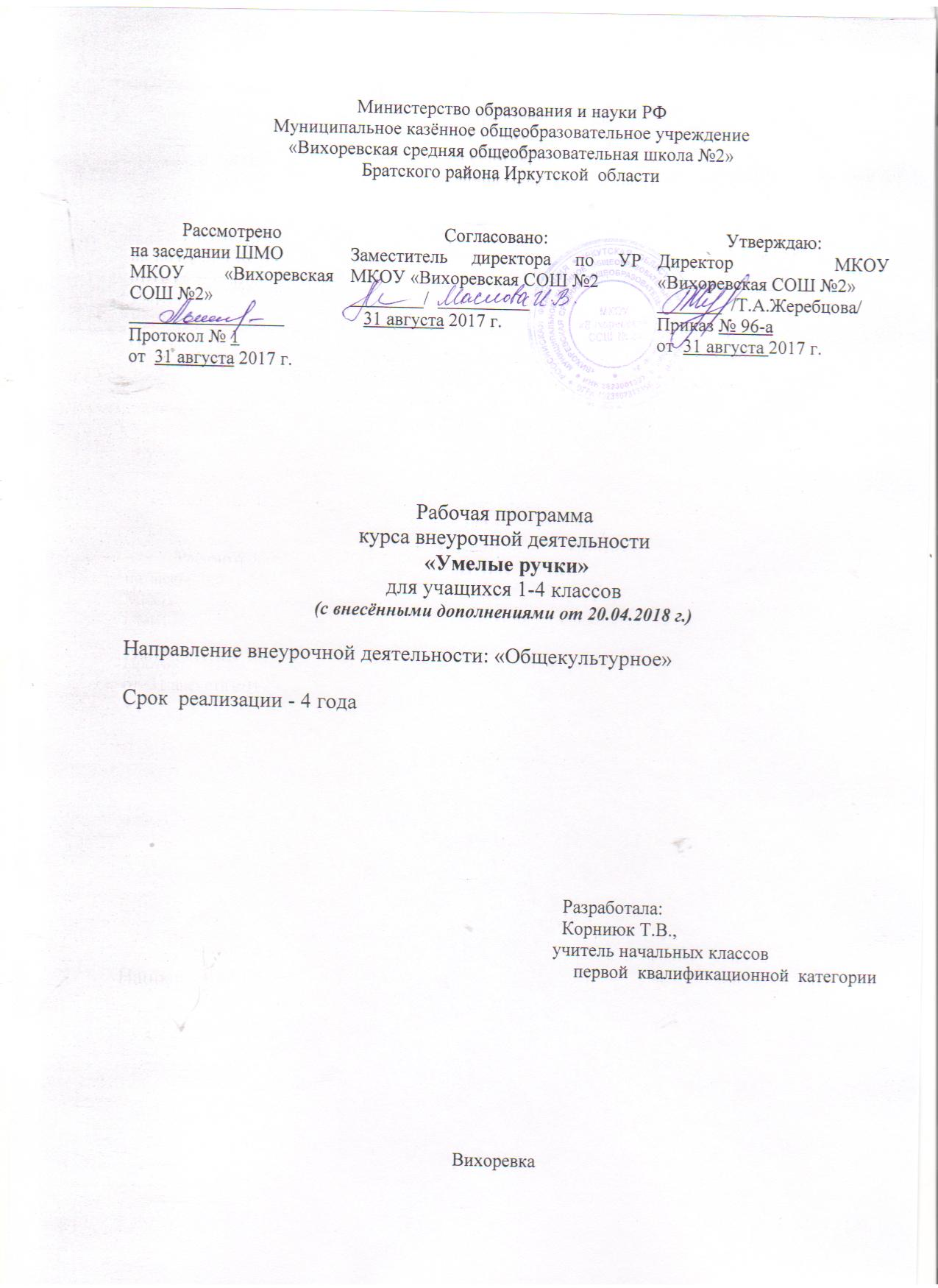 Министерство образования и науки РФМуниципальное казённое общеобразовательное учреждение «Вихоревская средняя общеобразовательная школа №2»Братского района Иркутской  областиРабочая программа курса внеурочной деятельности «Умелые ручки»для учащихся 1-4 классов(с внесёнными дополнениями от 20.04.2018 г.)Направление внеурочной деятельности: «Общекультурное»  Срок  реализации - 4 года                                                    Разработала:                                                     Корниюк Т.В.,                                                                        учитель начальных классов                                                                         первой  квалификационной  категорииВихоревкаРЕЗУЛЬТАТЫ ОСВОЕНИЯ КУРСА ВНЕУРОЧНОЙ ДЕЯТЕЛЬНОСТИЛИЧНОСТНЫЕ РЕЗУЛЬТАТЫ    У выпускника будут сформированы:– внутренняя позиция школьника на уровне положительного отношения к школе, ориентации на содержательные моменты школьной действительности и принятия образца «хорошего ученика»;– широкая мотивационная основа учебной деятельности, включающая социальные, учебно­познавательные и внешние мотивы;– учебно­познавательный интерес к новому учебному материалу и способам решения новой задачи;– ориентация на понимание причин успеха в учебной деятельности, в том числе на самоанализ и самоконтроль результата, на анализ соответствия результатов требованиям конкретной задачи, на понимание оценок учителей, товарищей, родителей и других людей; –  способность к оценке своей учебной деятельности;– основы гражданской идентичности, своей этнической принадлежности в форме осознания «Я» как члена семьи, представителя народа, гражданина России, чувства сопричастности и гордости за свою Родину, народ и историю, осознание ответственности человека за общее благополучие;– ориентация в нравственном содержании и смысле как собственных поступков, так и поступков окружающих людей; –  знание основных моральных норм и ориентация на их выполнение;– развитие этических чувств — стыда, вины, совести как регуляторов морального поведения; понимание чувств других людей и сопереживание им;– чувство прекрасного и эстетические чувства на основе знакомства с мировой и отечественной художественной культурой.   Выпускник получит возможность для формирования:– внутренней позиции обучающегося на уровне положительного отношения к образовательной организации, понимания необходимости учения, выраженного в преобладании учебно­познавательных мотивов и предпочтении социального способа оценки знаний;–  выраженной устойчивой учебно­познавательной мотивации учения;        – устойчивого учебно­познавательного интереса к новым общим способам решения задач;– адекватного понимания причин успешности/неуспешности учебной деятельности;– положительной адекватной дифференцированной самооценки на основе критерия успешности реализации социальной роли «хорошего ученика»;–  компетентности в реализации основ гражданской идентичности в поступкахдеятельности;– морального сознания на конвенциональном уровне, способности к решению моральных дилемм на основе учёта позиций партнёров в общении, ориентации на их мотивы и чувства, устойчивое следование в поведении моральным нормам и этическим требованиям;– осознанных устойчивых эстетических предпочтений и ориентации на искусство как значимую сферу человеческой жизни;– эмпатии как осознанного понимания чувств других людей и сопереживания им, выражающихся в поступках, направленных на помощь другим и обеспечение их благополучия.МЕТАПРЕДМЕТНЫЕ РЕЗУЛЬТАТЫМетапредметные результаты включают освоение обучающимися универсальных учебных действий, обеспечивающих овладение ключевыми компетенциями, составляющими основу умения учиться.РЕГУЛЯТИВНЫЕ УНИВЕРСАЛЬНЫЕ УЧЕБНЫЕ ДЕЙСТВИЯ Выпускник научится: –принимать учебную задачу; –планировать свои действия в соответствии с поставленной задачей; – охранять учебную задачу; – учитывать выделенные учителем ориентиры в сотрудничестве с учителем; – учитывать установленные правила в планировании и контроле способа решения; – адекватно воспринимать предложения и оценку учителей, товарищей, родителей и других людей. Выпускник получит возможность научиться: – осуществлять итоговый и пошаговый контроль по результату; –оценивать правильность выполнения действия на уровне адекватной ретроспективной оценки соответствия результатов требованиям данной задачи; –в сотрудничестве с учителем ставить новые учебные задачи; –осуществлять констатирующий и предвосхищающий контроль по результату и по способу действия. ПОЗНАВАТЕЛЬНЫЕ УНИВЕРСАЛЬНЫЕ УЧЕБНЫЕ ДЕЙСТВИЯВыпускник научится: осуществлять поиск необходимой информации для выполнения учебных заданий с использованием учебной литературы, энциклопедий, справочников; использовать знаково-символические средства; проявлять познавательную инициативу в учебном сотрудничестве;строить сообщения в устной и письменной форме; – основам смыслового восприятия художественных и познавательных текстов, выделять существенную информацию из сообщений разных видов; осуществлять анализ объектов с выделением существенных и несущественных признаков;-строить рассуждения в форме связи простых суждений об объекте, его строении; -устанавливать аналогии; владеть рядом общих приёмов решения творческих  задач. Выпускник получит возможность научиться: -осознанно и произвольно строить сообщения в устной форме; -осуществлять выбор наиболее эффективных способов решения задач в зависимости от конкретных условий;  -строить логическое рассуждение.КОММУНИКАТИВНЫЕ УНИВЕРСАЛЬНЫЕ УЧЕБНЫЕ ДЕЙСТВИЯ Выпускник научится:  -допускать возможность существования у людей различных точек зрения, в том числе не совпадающих с его собственной  и ориентироваться на позицию партнёра в общении и взаимодействии;учитывать разные мнения и стремиться к координации различных позиций в сотрудничестве; формулировать собственное мнение и позицию;договариваться и приходить к общему решению в совместной деятельности, в том числе в ситуации столкновения интересов;строить понятные для партнёра высказывания, учитывающие, что партнёр знает и видит, а что нет; задавать вопросы;контролировать действия партнёра;использовать речь для регуляции своего действия;адекватно использовать речевые средства для решения различных коммуникативных задач, строить монологическое высказывание, владеть диалогической формой речи. Выпускник получит возможность научиться: учитывать и координировать в сотрудничестве позиции других людей, отличные от собственной; учитывать разные мнения и интересы и обосновывать собственную позицию;аргументировать свою позицию и координировать ее с позициями партнёров в сотрудничестве при выработке общего решения в совместной деятельности; -с учётом целей коммуникации достаточно точно, последовательно и полно передавать партнёру необходимую информацию как ориентир для построения действия;задавать вопросы, необходимые для организации собственной деятельности и сотрудничества с партнёром;-осуществлять взаимный контроль и оказывать в сотрудничестве необходимую взаимопомощь.ЧТЕНИЕ. РАБОТА С ТЕКСТОМРАБОТА С ТЕКСТОМ: ПОИСК ИНФОРМАЦИИ И ПОНИМАНИЕ ПРОЧИТАННОГОВыпускник научится:-	находить в тексте конкретные сведения, факты, заданные в явном виде;-	вычленять содержащиеся в тексте основные события и устанавливать их последовательность;-	упорядочивать информацию по заданному основанию;-	сравнивать между собой объекты, описанные в тексте, выделяя два-три существенных признака;-	понимать текст, опираясь не только на содержащуюся в нём информацию, но и на жанр, структуру, выразительные средства текста;-	использовать	 различные виды чтения: ознакомительное, изучающее, поисковое, выбирать нужный вид чтения в соответствии с целью чтения.  Выпускник получит возможность научиться:   -работать с несколькими источниками информации; -сопоставлять информацию, полученную из нескольких источников.РАБОТА С ТЕКСТОМ: ОЦЕНКА ИНФОРМАЦИИВыпускник научится:  высказывать оценочные суждения и свою точку зрения о прочитанном тексте; - определять место и роль иллюстративного ряда в тексте; участвовать в учебном диалоге при обсуждении прочитанного или прослушанного текста. Выпускник получит возможность научиться:сопоставлять различные точки зрения;- в процессе работы с одним или несколькими источниками выявлять достоверную (противоречивую) информацию.ФОРМИРОВАНИЕ ИКТ- КОМПЕТЕНТНОСТИ ОБУЧАЮЩИХСЯЗНАКОМСТВО СО СРЕДСТВАМИ ИКТ, ГИГИЕНА РАБОТЫ С КОМПЬЮТЕРОМВыпускник научится:  -использовать безопасные для органов зрения, нервной системы, опорно-двигательного аппарата, эргономичные приёмы работы с компьютером и другими средствами ИКТ; -выполнять компенсирующие физические упражнения (мини-зарядку); -организовывать систему папок для хранения собственной информации в компьютере.Выпускник  получит возможность научиться:  -организовывать систему папок для хранения собственной информации в компьютереТЕХНОЛОГИЯ ВВОДА ИНФОРМАЦИИ В КОМПЬЮТЕР: ВВОД ТЕКСТА, ЗАПИСЬ ЗВУКА, ИЗОБРАЖЕНИЯ, ЦИФРОВЫХ ДАННЫХВыпускник научится:  -владеть компьютерным письмом на русском языке; набирать текст на родном языке; - сканировать рисунки и тексты. Выпускник получит возможность научиться:  -использовать программу распознавания сканированного текста на русском языке.ОБРАБОТКА И ПОИСК ИНФОРМАЦИИ Выпускник научится:  - использовать сменные носители (флэш - карты);-описывать по определённому алгоритму объект или процесс наблюдения, записывать аудиовизуальную и числовую информацию о нём, используя инструменты ИКТ; -искать информацию в соответствующих возрасту цифровых словарях и справочниках, базах данных, контролируемом Интернете, системе поиска внутри компьютера; составлять список используемых информационных источников. Выпускник получит возможность научиться:  -грамотно формулировать запросы при поиске в Интернете и базах данных, оценивать, интерпретировать и сохранять найденную информацию; критически относиться к информации и к выбору источника информации.                 СОЗДАНИЕ, ПРЕДСТАВЛЕНИЕ И ПЕРЕДАЧА СООБЩЕНИЙВыпускник научится:  -создавать текстовые сообщения с использованием средств ИКТ: редактировать, оформлять и сохранять их; создавать изображения, пользуясь графическими возможностями компьютера; составлять новое изображение из готовых фрагментов (аппликация);  -размещать сообщение в информационной образовательной среде образовательного учреждения;  пользоваться основными средствами телекоммуникации;  участвовать в коллективной коммуникативной деятельности в информационной образовательной среде, фиксировать ход и результаты общения на экране и в файлах. Выпускник получит возможность научиться:  -представлять данные.ПЛАНИРОВАНИЕ ДЕЯТЕЛЬНОСТИ, УПРАВЛЕНИЕ И ОРГАНИЗАЦИЯВыпускник  научится:определять последовательность выполнения действий, планировать несложные исследования объектов и процессов внешнего мира;-определять последовательность выполнения действий.  Выпускник получит возможность научиться:проектировать несложные объекты и процессы реального мира, своей собственной деятельностью и деятельностью группы.ПРЕДМЕТНЫЕ РЕЗУЛЬТАТЫ1-4  классы Выпускник  научится:навыкам самообслуживания; технологическими приемами ручной обработки материалов; правилам техники безопасности;      самостоятельно определять последовательность выполнения работы;       самостоятельно проводить анализ поделки;      будут иметь представление о материале, из которого сделана поделка;      овладеют приемами работы с различными материалами;      выполнять работу по замыслу;      выбирать материал, соответствующий данной конструкции, и способы скрепления, соединения деталей;      использовать в работе разные способы ручного труда. Выпускник  получит возможность научиться:первоначальному представлению о созидательном и нравственном значении труда в жизни человека и общества; о мире профессий и важности правильного выбора профессии;представлениям о материальной культуре как продукте предметно-преобразующей деятельности человека;использовать приобретенные знания и умения для творческого решения несложных конструкторских,  технологических и организационных задач;первоначальным знаниям о правилах создания предметной и информационной среды и умений применять их для выполнения учебно-познавательных и художественно-конструкторских задач.О проектной деятельности в целом и её основных этапах; с помощью учителя научатся:выбирать темы для практических работ;формулировать проблему, проводить коллективное обсуждение предложенных учителем или возникающих в ходе работы учебных проблем;выдвигать возможные способы их решения;доказывать своё мнение.СОДЕРЖАНИЕ    1 класс (33 ч)1.Работа с природным материалом (4 ч.)Развитие мелкой моторики рук, формирование творческого мышления. Познакомить детей с разнообразием природного, бросового материалов, использованием в изготовлении поделок. Изготовление аппликаций и поделок из природного материала.2. Работа с тканью (8 ч.)Познакомить с тканью и ее свойствами (склеивается, сшивается, стирается, линяет, режется, мокнет, рвется, мнется); научить преобразовывать кусочек ткани в одежду для кукол, картинку; воспитывать трудолюбие, аккуратность. Познакомить с инструментами (шило, нож-резак, ножницы) и правилами безопасной работы с ними; учить делать поделки, творчески мыслить. Футляр для телефона. Совместный коллаж «Прилет птиц».3. Работа с бумагой (8 ч.)Знакомить  с бумагой и ее свойствами (легко режется, впитывает воду, склеивается, мнется, плохо разглаживается руками, хорошо гладится утюгом); учить детей правильно пользоваться ножницами, вырезать из бумаги несложные детали, делать надрезы; воспитывать умение доводить начатое дело до конца. Познакомить с новой техникой в работе с бумагой – декупаж; показать способы изготовления – оклеивание объемных форм и украшение их по желанию; развивать творчество, мелкую моторику рук, художественный вкус. Кораблики. Самолеты. Аппликация «Рыбки в аквариуме». Коробочки с секретом.4. Работа с пластилином (6 ч.)Учить созданию объемной модели с использованием пластилина, бумаги, красок; развивать воображение, умения прогнозировать ход событий, коллективно планировать работу по реализации замысла, координировать свои действия с действиями партнеров по совместной деятельности. Расширить и уточнить знания о народных промыслах; совершенствовать приемы лепки сложной фигуры из целого куска пластилина; отрабатывать умение применять народные орнаменты при оформлении игрушки. Лепка игрушки по мотивам народных образцов.5. Работа с пластиковыми бутылками (7 ч.)Обогатить знания о разнообразии бросового материала, его использовании при изготовлении поделок; напомнить правила безопасности при работе с мелкими деталями, клеем, ножницами; развивать фантазию; воспитывать трудолюбие, аккуратность.Изготовление коробочек и баночек для хранения собранного материала. Домики. Роботы. Забавные магниты на холодильник.2 класс (34 ч)1.Работа с природными материалами (4 часа)Сбор природного материала. Просмотр образцов. Организация рабочего места. Инструменты и приспособления. Техника безопасности. Рекомендации по выполнению изделия по данному образцу. Объёмные поделки (фигурки зверей, сказочных персонажей).Аппликация из природных материалов на картоне.2. Объёмные и плоскостные аппликации (18 часов)Практическая часть. Познакомить с новыми техниками в работе с бумагой – торцевание гофрированной бумагой. Отработка способа вырезания (вырезание из бумаги, сложенной пополам, вырезание из бумаги сложенной в несколько раз, вырезание  по частям). Оформление изделия. Изготовление объёмной снежинки, аппликация.  Просмотр готовых работ. Обсуждение образца, подготовка материала, обсуждение эскиза, изготовление картин из бумажных полос. Изготовление мозаик из ватных комочков, сказочных героев.3. Работа с пластическими материалами (6 часов)Обсуждение образцов, технология изготовления аппликаций из нитей. Изготовление аппликации из нитяной крошки, из скрученных и резаных нитей. Лепка из солёного теста. Панно «Цветы маме».Аппликация из деталей оригами (6 часов)Игрушки объёмной формы. Искусствоведческая справка. Обратить внимание на  различное образное решение. Выбор образцов. Подбор бумаги. Правила изготовления по схеме.  Практическая часть. Выполнение игрушек в материале. Закрепление навыков работы с бумагой в технике «оригами», выполнение изученных деталей. Аккуратность в работе. Причины возникновения дефектов и меры их предупреждения. 3 класс (34 ч)            1.Работа с природным материалом (4ч) Подарок, его первоначальное символическое значение. Искусствоведческая справка. Просмотр готовых работ. Сбор природного материала. Просмотр образцов. Организация рабочего места. Инструменты и приспособления. Техника безопасности. Рекомендации по выполнению изделия по данному образцу.2. Объёмные и плоскостные аппликации (18 ч) Практическая часть. Познакомить с новыми техниками в работе с бумагой – торцевание гофрированной бумагой. Отработка способ вырезания (вырезание из бумаги, сложенной пополам, вырезание из бумаги сложенной в несколько раз, вырезание  по частям) Оформление изделия. Изготовление объёмных снежинок, аппликаций. Просмотр готовых работ. Обсуждение образца, подготовка материала, обсуждение эскиза, изготовление картин из бумажных полос. Изготовление новогодних игрушек из бумаги: «Фонарики», «Дед Мороз и Снегурочка», «Снегири».3. Работа с пластическими материалами (6 ч)	Текстильные материалы. Виды аппликаций из нитей(аппликация из цельных нитей, из распущенных нитей, из кручёных нитей) Обсуждение образцов, технология изготовления аппликаций из нитей. Изготовление аппликации из нитяной крошки, из скрученных и резаных нитей. 4. Модульное оригами (6 часов) Игрушки объёмной формы. Бабочки. Искусствоведческая справка. Обратить внимание на  различное образное решение. Выбор образцов. Подбор бумаги. Правила изготовления по схеме..  Практическая часть. Выполнение игрушек в материале. Закрепление навыков работы с бумагой в технике «оригами», выполнение изученных деталей. Аккуратность в работе. Причины возникновения дефектов и меры их предупреждения. 4 класс (34 ч)Работа с природными материалами (4 ч.). Коллективные композиции, индивидуальные панно из природного материала. Работа с ореховой скорлупой «Рыбка». Аппликация из иголок хвойных деревьев.Объёмные и плоскостные аппликации (15 ч.)Многослойные аппликации. Мозаика из квадратных модулей. Элементы квиллинга. Аппликации в технике квиллинг. Техника изонить. Заполнение круга, угла. Аппликации в технике изонить.Поделки на основе нитяного кокона (6 ч.)Изготовление нитяных коконов. Оформление объёмных поделок.Работа с бросовым материалом (5 ч.)Работа с потолочными плитами «Снеговик». Новогодняя ёлка. Изделие из музыкальных дисков. Аппликация из пуговиц. Конструирование из спичечных коробков .Веер из вилок.Бисероплетение (4 ч.) Основные виды бисерного искусства. Техника безопасности. Знакомство с основными технологическими приемами низания на проволоку. Параллельное низание. Низание крестиками.Виды и формы организации деятельности учащихсяТЕМАТИЧЕСКОЕ ПЛАНИРОВАНИЕ1 класс2 класс3 класс4 классРассмотренона заседании ШМО   МКОУ «Вихоревская СОШ №2»_________________Протокол № 1от  31 августа .Согласовано:Заместитель директора по УР  МКОУ «Вихоревская СОШ №2________/  __________   31 августа .Утверждаю:Директор  МКОУ «Вихоревская СОШ №2»_______  /Т.А.Жеребцова/Приказ № 96-аот  31 августа . №Виды деятельностиФормы организации деятельности1.Познавательная деятельность  Решение учебных задач.2.Творческая деятельностьФормы, направленные на самореализацию , самосознание, самоуправление, самокоррекцию, самоконтроль: конструирование, моделирование, художественное творчество.3.Рефлексивная деятельностьКонтрольно-оценочная деятельность4.Игровая деятельностьИгра с правилами5.Коммуникативная деятельностьБеседа№ п/пТема занятия/раздела  Количество часов1Занятие – экскурсия «Что нам дарит природа».12Заготовка бросового и  природного материала.13Создание коллекции «Ткани». Преображение кусочка ткани.14Преображение кусочка ткани. 15-6Аппликация «Рыбки в аквариуме».27-8Кораблики. Самолёты.29-10Рельефное изображение растений.211-12Изготовление коробочек и баночек для хранения собранного материала.213Футляр для телефона. Преображение куска ткани.114Коллекция тканей.115-16Домики. Роботы.217-18Создание мягкой игрушки.219-20Совместный коллаж «Прилёт птиц»221-22Органайзер для карандашей.223-24Коробочка с секретом.225-26Забавные магниты на холодильник227-28Чудесное превращение перчаток229-30Лепка игрушки по мотивам народных образцов231-32Создание композиции «Мир будущего»233Подготовка и проведение итоговой выставки «Мир нашего творчества».1Итого:33№ п/п Тема занятия/раздела  Количество часовРабота с природными материалами (4ч)1-2Объёмные поделки (фигурки зверей, сказочных персонажей).23-4Аппликация из природных материалов на картоне.2Объёмные и плоскостные аппликации (18 ч)5-7Аппликация и мозаика из обрывных кусочков бумаги.38-10Многослойная аппликация.311-14Мозаика из ватных комочков. Сказочные герои.415-18Аппликация и мозаика из обрывных кусочков бумаги. Петушок. Собачка.419-22Торцевание гофрированной бумагой на картоне.4Работа с пластическими материалами (6 ч)23-26Мозаичная аппликация на стекле. 427-28Лепка из солёного теста. Панно «Цветы маме».2Модульное оригами (6 часов)29-34Игрушки объёмной формы. 6Итого34 № п/пТема занятия/раздела  Количество часовРабота с природными материалами (4ч)1-2Объёмные поделки. Фигурки зверей. 23-4Сказочные персонажи2Объёмные и плоскостные аппликации (18 ч)5-7Торцевание гофрированной бумагой на картоне. Снежинка.38-10Подводный мир311-14Мозаика из ватных комочков. Снеговик.415-18Аппликация и мозаика из обрывных кусочков бумаги. Бабочка.419-22Многослойная аппликация. Неваляшка.4Работа с пластическими материалами (6 ч)23-26Мозаичная аппликация на стекле. «Облака - белогривые лошадки»427-28Лепка из солёного теста. Картина « Корзинка с фруктами»2Модульное оригами (6 часов)29-34Игрушки объёмной формы. Бабочки.6Итого: 34№ п/пТема занятия/раздела  Количество часовРабота с природными материалами (4ч)1-2Работа с ореховой скорлупой «Рыбка»23-4Аппликация из иголок хвойных деревьев.2Объёмные и плоскостные аппликации (15 ч)5-6Многослойные аппликации.27-8Мозаика из квадратных модулей.29-10Элементы квиллинга.211-14Аппликации в технике квиллинг.415-16Техника изонить. Заполнение круга, угла.217-19Аппликации в технике изонить.3Поделки на основе нитяного кокона (6 ч.)20-25Изготовление нитяных коконов. Оформление объёмных поделок.6Работа с бросовым материалом (5 ч.)26Работа с потолочными плитами «Снеговик»127Новогодняя ёлка. Изделие из музыкальных дисков.128Аппликация из пуговиц.129Конструирование из спичечных коробков130Веер из вилок1Бисероплетение (4 ч.)31Основные виды бисерного искусства. Техника безопасности.132Знакомство с основными технологическими приемами низания на проволоку133Параллельное низание.134Низание крестиками1Итого:34